Преподаватели: Ф.Ю. БоташеваМ.З. ЛайпановЗадания для самостоятельной работы по дисциплине «Квантовая физика» (лабор. практикум, лекции) для обучающихся 2 курса (4 семестр), спец. 30.05.03  Медицинская кибернетикаТема 1: Тепловое излучение. Теория Планка. ФотоэффектВопросы для самостоятельной работыЗаконы теплового излучения. Формула Планка.Световые измерения. Яркость. Световой эталон. Инфракрасное и ультрафиолетовое излученияФотоэффект в металлах Фотоэффект в полупроводниках. Полупроводниковые фотоэлементыПеречень основной и дополнительной учебной литературыОсновная:1. Костылев, В. А. Медицинская физика / В.А. Костылев, Б.Я. Наркевич. - М.: Медицина, 2008. - 460 c.
2. Федорова, В. Н. Краткий курс медицинской и биологической физики с элементами реабилитологии. Лекции и семинары / В.Н. Федорова, Л.А. Степанова. - М.: ФИЗМАТЛИТ, 2005. - 624 c.
3. Федорова, В. Н. Медицинская и биологическая физика (+ CD-ROM) / В.Н. Федорова, Е.В. Фаустов. - М.: ГЭОТАР-Медиа, 2008. - 592 c.Дополнительная:4. Виноградова, Н.Б. Квантовая физика [Электронный ресурс]: лабораторный практикум/ Н.Б. Виноградова. — Электрон. текстовые данные. — М.: Московский педагогический государственный университет, 2015. — 148 c. — 978-5-4263-0224-2. — Режим доступа: http://www.iprbookshop.ru/70124.html5. Гестрин, С.Г. Оптика и квантовая физика [Электронный ресурс]: электронное учебное пособие/ С.Г. Гестрин, Е.К. Сергеева, Е.В. Щукина. — Электрон. текстовые данные. — Саратов: Саратовский государственный технический университет имени Ю.А. Гагарина, ЭБС АСВ, 2013. — 49 c. — 978-5-7433-2631-0. — Режим доступа: http://www.iprbookshop.ru/80110.html6. Делоне, Н.Б. Квантовая физика [Электронный ресурс]/ Делоне Н.Б. - М.: ФИЗМАТЛИТ, 2004. - (Библиотека физико-математической литературы для школьников и студентов). - http://www.studentlibrary.ru/book/ISBN5922104594.html7. Дмитриева, Е.И. Физика [Электронный ресурс]: учебное пособие/ Е.И. Дмитриева. — 2-е изд. — Электрон. текстовые данные. — Саратов: Ай Пи Эр Медиа, 2019. — 143 c. — 978-5-4486-0445-4. — Режим доступа: http://www.iprbookshop.ru/79822.html8. Неволин, В.К. Квантовая физика и нанотехнологии [Электронный ресурс]/ В.К. Неволин. — Электрон. текстовые данные. — М. : Техносфера, 2013. — 128 c. — 978-5-94836-361-5. — Режим доступа: http://www.iprbookshop.ru/16975.htmlПеречень ресурсов информационно-телекоммуникационной сети «Интернет»         Медицинский портал Мед.универ:   http://meduniver.com/           Центральная научная медицинская библиотека: http://www.scsml.rssi.ru/         Электронная библиотека учебников: http://studentam.net/        BooksMed (электронная библиотека): http://www.booksmed.com/Тема 2: Строение атома по теории Бора    Вопросы для самостоятельной работыТеория Бора. Спектр атома водорода. Квантовые числа. Строение электронной оболочки атомов. Молекулярные спектры. Комптон-эффект     Перечень основной и дополнительной учебной литературыОсновная:1. Костылев, В. А. Медицинская физика / В.А. Костылев, Б.Я. Наркевич. - М.: Медицина, 2008. - 460 c.
2. Федорова, В. Н. Краткий курс медицинской и биологической физики с элементами реабилитологии. Лекции и семинары / В.Н. Федорова, Л.А. Степанова. - М.: ФИЗМАТЛИТ, 2005. - 624 c.
3. Федорова, В. Н. Медицинская и биологическая физика (+ CD-ROM) / В.Н. Федорова, Е.В. Фаустов. - М.: ГЭОТАР-Медиа, 2008. - 592 c.Дополнительная:4. Виноградова, Н.Б. Квантовая физика [Электронный ресурс]: лабораторный практикум/ Н.Б. Виноградова. — Электрон. текстовые данные. — М.: Московский педагогический государственный университет, 2015. — 148 c. — 978-5-4263-0224-2. — Режим доступа: http://www.iprbookshop.ru/70124.html5. Гестрин, С.Г. Оптика и квантовая физика [Электронный ресурс]: электронное учебное пособие/ С.Г. Гестрин, Е.К. Сергеева, Е.В. Щукина. — Электрон. текстовые данные. — Саратов: Саратовский государственный технический университет имени Ю.А. Гагарина, ЭБС АСВ, 2013. — 49 c. — 978-5-7433-2631-0. — Режим доступа: http://www.iprbookshop.ru/80110.html6. Делоне, Н.Б. Квантовая физика [Электронный ресурс]/ Делоне Н.Б. - М.: ФИЗМАТЛИТ, 2004. - (Библиотека физико-математической литературы для школьников и студентов). - http://www.studentlibrary.ru/book/ISBN5922104594.html7. Дмитриева, Е.И. Физика [Электронный ресурс]: учебное пособие/ Е.И. Дмитриева. — 2-е изд. — Электрон. текстовые данные. — Саратов: Ай Пи Эр Медиа, 2019. — 143 c. — 978-5-4486-0445-4. — Режим доступа: http://www.iprbookshop.ru/79822.html8. Неволин, В.К. Квантовая физика и нанотехнологии [Электронный ресурс]/ В.К. Неволин. — Электрон. текстовые данные. — М. : Техносфера, 2013. — 128 c. — 978-5-94836-361-5. — Режим доступа: http://www.iprbookshop.ru/16975.html  Перечень ресурсов информационно-телекоммуникационной сети «Интернет»         Медицинский портал Мед.универ:   http://meduniver.com/           Центральная научная медицинская библиотека: http://www.scsml.rssi.ru/         Электронная библиотека учебников: http://studentam.net/        BooksMed (электронная библиотека): http://www.booksmed.comТема 3: Люминесценция    Вопросы для самостоятельной работыПрирода и виды люминесценции. Фотолюминесценция. Люминесцентные источники оптического излучения. Индуцированное излучение. ЛазерПеречень основной и дополнительной учебной литературыОсновная:1. Костылев, В. А. Медицинская физика / В.А. Костылев, Б.Я. Наркевич. - М.: Медицина, 2008. - 460 c.
2. Федорова, В. Н. Краткий курс медицинской и биологической физики с элементами реабилитологии. Лекции и семинары / В.Н. Федорова, Л.А. Степанова. - М.: ФИЗМАТЛИТ, 2005. - 624 c.
3. Федорова, В. Н. Медицинская и биологическая физика (+ CD-ROM) / В.Н. Федорова, Е.В. Фаустов. - М.: ГЭОТАР-Медиа, 2008. - 592 c.Дополнительная:4. Виноградова, Н.Б. Квантовая физика [Электронный ресурс]: лабораторный практикум/ Н.Б. Виноградова. — Электрон. текстовые данные. — М.: Московский педагогический государственный университет, 2015. — 148 c. — 978-5-4263-0224-2. — Режим доступа: http://www.iprbookshop.ru/70124.html5. Гестрин, С.Г. Оптика и квантовая физика [Электронный ресурс]: электронное учебное пособие/ С.Г. Гестрин, Е.К. Сергеева, Е.В. Щукина. — Электрон. текстовые данные. — Саратов: Саратовский государственный технический университет имени Ю.А. Гагарина, ЭБС АСВ, 2013. — 49 c. — 978-5-7433-2631-0. — Режим доступа: http://www.iprbookshop.ru/80110.html6. Делоне, Н.Б. Квантовая физика [Электронный ресурс]/ Делоне Н.Б. - М.: ФИЗМАТЛИТ, 2004. - (Библиотека физико-математической литературы для школьников и студентов). - http://www.studentlibrary.ru/book/ISBN5922104594.html7. Дмитриева, Е.И. Физика [Электронный ресурс]: учебное пособие/ Е.И. Дмитриева. — 2-е изд. — Электрон. текстовые данные. — Саратов: Ай Пи Эр Медиа, 2019. — 143 c. — 978-5-4486-0445-4. — Режим доступа: http://www.iprbookshop.ru/79822.html8. Неволин, В.К. Квантовая физика и нанотехнологии [Электронный ресурс]/ В.К. Неволин. — Электрон. текстовые данные. — М. : Техносфера, 2013. — 128 c. — 978-5-94836-361-5. — Режим доступа: http://www.iprbookshop.ru/16975.html  Перечень ресурсов информационно-телекоммуникационной сети «Интернет»         Медицинский портал Мед.универ:   http://meduniver.com/           Центральная научная медицинская библиотека: http://www.scsml.rssi.ru/         Электронная библиотека учебников: http://studentam.net/        BooksMed (электронная библиотека): http://www.booksmed.com/Тема 4: Рентгеновское излучениеВопросы для самостоятельной работыПрирода излучения. Устройство рентгеновской трубки Взаимодействие рентгеновского излучения с веществом и использование его в медицине. Устройство рентгеновских аппаратовПеречень основной и дополнительной учебной литературыОсновная:1. Костылев, В. А. Медицинская физика / В.А. Костылев, Б.Я. Наркевич. - М.: Медицина, 2008. - 460 c.
2. Федорова, В. Н. Краткий курс медицинской и биологической физики с элементами реабилитологии. Лекции и семинары / В.Н. Федорова, Л.А. Степанова. - М.: ФИЗМАТЛИТ, 2005. - 624 c.
3. Федорова, В. Н. Медицинская и биологическая физика (+ CD-ROM) / В.Н. Федорова, Е.В. Фаустов. - М.: ГЭОТАР-Медиа, 2008. - 592 c.Дополнительная:4. Виноградова, Н.Б. Квантовая физика [Электронный ресурс]: лабораторный практикум/ Н.Б. Виноградова. — Электрон. текстовые данные. — М.: Московский педагогический государственный университет, 2015. — 148 c. — 978-5-4263-0224-2. — Режим доступа: http://www.iprbookshop.ru/70124.html5. Гестрин, С.Г. Оптика и квантовая физика [Электронный ресурс]: электронное учебное пособие/ С.Г. Гестрин, Е.К. Сергеева, Е.В. Щукина. — Электрон. текстовые данные. — Саратов: Саратовский государственный технический университет имени Ю.А. Гагарина, ЭБС АСВ, 2013. — 49 c. — 978-5-7433-2631-0. — Режим доступа: http://www.iprbookshop.ru/80110.html6. Делоне, Н.Б. Квантовая физика [Электронный ресурс]/ Делоне Н.Б. - М.: ФИЗМАТЛИТ, 2004. - (Библиотека физико-математической литературы для школьников и студентов). - http://www.studentlibrary.ru/book/ISBN5922104594.html7. Дмитриева, Е.И. Физика [Электронный ресурс]: учебное пособие/ Е.И. Дмитриева. — 2-е изд. — Электрон. текстовые данные. — Саратов: Ай Пи Эр Медиа, 2019. — 143 c. — 978-5-4486-0445-4. — Режим доступа: http://www.iprbookshop.ru/79822.html8. Неволин, В.К. Квантовая физика и нанотехнологии [Электронный ресурс]/ В.К. Неволин. — Электрон. текстовые данные. — М. : Техносфера, 2013. — 128 c. — 978-5-94836-361-5. — Режим доступа: http://www.iprbookshop.ru/16975.html  Перечень ресурсов информационно-телекоммуникационной сети «Интернет»         Медицинский портал Мед.универ:   http://meduniver.com/           Центральная научная медицинская библиотека: http://www.scsml.rssi.ru/         Электронная библиотека учебников: http://studentam.net/        BooksMed (электронная библиотека): http://www.booksmed.com/Тема 5: Элементы квантовой механикиВопросы для самостоятельной работыВолновые свойства частиц вещества Рассеяние электронов на микроструктурах. Электронный микроскоп Основные положения квантовой механики Вероятностные закономерности. Объективность законов квантовой механики  Квантовомеханическая модель атома водородаПеречень основной и дополнительной учебной литературыОсновная:1. Костылев, В. А. Медицинская физика / В.А. Костылев, Б.Я. Наркевич. - М.: Медицина, 2008. - 460 c.
2. Федорова, В. Н. Краткий курс медицинской и биологической физики с элементами реабилитологии. Лекции и семинары / В.Н. Федорова, Л.А. Степанова. - М.: ФИЗМАТЛИТ, 2005. - 624 c.
3. Федорова, В. Н. Медицинская и биологическая физика (+ CD-ROM) / В.Н. Федорова, Е.В. Фаустов. - М.: ГЭОТАР-Медиа, 2008. - 592 c.Дополнительная:4. Виноградова, Н.Б. Квантовая физика [Электронный ресурс]: лабораторный практикум/ Н.Б. Виноградова. — Электрон. текстовые данные. — М.: Московский педагогический государственный университет, 2015. — 148 c. — 978-5-4263-0224-2. — Режим доступа: http://www.iprbookshop.ru/70124.html5. Гестрин, С.Г. Оптика и квантовая физика [Электронный ресурс]: электронное учебное пособие/ С.Г. Гестрин, Е.К. Сергеева, Е.В. Щукина. — Электрон. текстовые данные. — Саратов: Саратовский государственный технический университет имени Ю.А. Гагарина, ЭБС АСВ, 2013. — 49 c. — 978-5-7433-2631-0. — Режим доступа: http://www.iprbookshop.ru/80110.html6. Делоне, Н.Б. Квантовая физика [Электронный ресурс]/ Делоне Н.Б. - М.: ФИЗМАТЛИТ, 2004. - (Библиотека физико-математической литературы для школьников и студентов). - http://www.studentlibrary.ru/book/ISBN5922104594.html7. Дмитриева, Е.И. Физика [Электронный ресурс]: учебное пособие/ Е.И. Дмитриева. — 2-е изд. — Электрон. текстовые данные. — Саратов: Ай Пи Эр Медиа, 2019. — 143 c. — 978-5-4486-0445-4. — Режим доступа: http://www.iprbookshop.ru/79822.html8. Неволин, В.К. Квантовая физика и нанотехнологии [Электронный ресурс]/ В.К. Неволин. — Электрон. текстовые данные. — М. : Техносфера, 2013. — 128 c. — 978-5-94836-361-5. — Режим доступа: http://www.iprbookshop.ru/16975.html  Перечень ресурсов информационно-телекоммуникационной сети «Интернет»         Медицинский портал Мед.универ:   http://meduniver.com/           Центральная научная медицинская библиотека: http://www.scsml.rssi.ru/         Электронная библиотека учебников: http://studentam.net/        BooksMed (электронная библиотека): http://www.booksmed.com/Тема 6: Ядро атома. РадиоактивностьВопросы для самостоятельной работыСтроение ядра атома. Энергия связи.Радиоактивность. Виды распада.Основной закон радиоактивного распада. Активность.Радиоактивность в природе.Проникающая и ионизирующая способности радиоактивного излучения.Методы наблюдения радиоактивных излученийПеречень основной и дополнительной учебной литературыОсновная:1. Костылев, В. А. Медицинская физика / В.А. Костылев, Б.Я. Наркевич. - М.: Медицина, 2008. - 460 c.
2. Федорова, В. Н. Краткий курс медицинской и биологической физики с элементами реабилитологии. Лекции и семинары / В.Н. Федорова, Л.А. Степанова. - М.: ФИЗМАТЛИТ, 2005. - 624 c.
3. Федорова, В. Н. Медицинская и биологическая физика (+ CD-ROM) / В.Н. Федорова, Е.В. Фаустов. - М.: ГЭОТАР-Медиа, 2008. - 592 c.Дополнительная:4. Виноградова, Н.Б. Квантовая физика [Электронный ресурс]: лабораторный практикум/ Н.Б. Виноградова. — Электрон. текстовые данные. — М.: Московский педагогический государственный университет, 2015. — 148 c. — 978-5-4263-0224-2. — Режим доступа: http://www.iprbookshop.ru/70124.html5. Гестрин, С.Г. Оптика и квантовая физика [Электронный ресурс]: электронное учебное пособие/ С.Г. Гестрин, Е.К. Сергеева, Е.В. Щукина. — Электрон. текстовые данные. — Саратов: Саратовский государственный технический университет имени Ю.А. Гагарина, ЭБС АСВ, 2013. — 49 c. — 978-5-7433-2631-0. — Режим доступа: http://www.iprbookshop.ru/80110.html6. Делоне, Н.Б. Квантовая физика [Электронный ресурс]/ Делоне Н.Б. - М.: ФИЗМАТЛИТ, 2004. - (Библиотека физико-математической литературы для школьников и студентов). - http://www.studentlibrary.ru/book/ISBN5922104594.html7. Дмитриева, Е.И. Физика [Электронный ресурс]: учебное пособие/ Е.И. Дмитриева. — 2-е изд. — Электрон. текстовые данные. — Саратов: Ай Пи Эр Медиа, 2019. — 143 c. — 978-5-4486-0445-4. — Режим доступа: http://www.iprbookshop.ru/79822.html8. Неволин, В.К. Квантовая физика и нанотехнологии [Электронный ресурс]/ В.К. Неволин. — Электрон. текстовые данные. — М. : Техносфера, 2013. — 128 c. — 978-5-94836-361-5. — Режим доступа: http://www.iprbookshop.ru/16975.html  Перечень ресурсов информационно-телекоммуникационной сети «Интернет»         Медицинский портал Мед.универ:   http://meduniver.com/           Центральная научная медицинская библиотека: http://www.scsml.rssi.ru/         Электронная библиотека учебников: http://studentam.net/        BooksMed (электронная библиотека): http://www.booksmed.com/Тема 7: Ядерные реакцииВопросы для самостоятельной работыПростейшие ядерные реакции. Реакции образования и аннигиляции пары.Искусственные радиоактивные изотопыУскорители частиц.Термоядерные реакцииПеречень основной и дополнительной учебной литературыОсновная:1. Костылев, В. А. Медицинская физика / В.А. Костылев, Б.Я. Наркевич. - М.: Медицина, 2008. - 460 c.
2. Федорова, В. Н. Краткий курс медицинской и биологической физики с элементами реабилитологии. Лекции и семинары / В.Н. Федорова, Л.А. Степанова. - М.: ФИЗМАТЛИТ, 2005. - 624 c.
3. Федорова, В. Н. Медицинская и биологическая физика (+ CD-ROM) / В.Н. Федорова, Е.В. Фаустов. - М.: ГЭОТАР-Медиа, 2008. - 592 c.Дополнительная:4. Виноградова, Н.Б. Квантовая физика [Электронный ресурс]: лабораторный практикум/ Н.Б. Виноградова. — Электрон. текстовые данные. — М.: Московский педагогический государственный университет, 2015. — 148 c. — 978-5-4263-0224-2. — Режим доступа: http://www.iprbookshop.ru/70124.html5. Гестрин, С.Г. Оптика и квантовая физика [Электронный ресурс]: электронное учебное пособие/ С.Г. Гестрин, Е.К. Сергеева, Е.В. Щукина. — Электрон. текстовые данные. — Саратов: Саратовский государственный технический университет имени Ю.А. Гагарина, ЭБС АСВ, 2013. — 49 c. — 978-5-7433-2631-0. — Режим доступа: http://www.iprbookshop.ru/80110.html6. Делоне, Н.Б. Квантовая физика [Электронный ресурс]/ Делоне Н.Б. - М.: ФИЗМАТЛИТ, 2004. - (Библиотека физико-математической литературы для школьников и студентов). - http://www.studentlibrary.ru/book/ISBN5922104594.html7. Дмитриева, Е.И. Физика [Электронный ресурс]: учебное пособие/ Е.И. Дмитриева. — 2-е изд. — Электрон. текстовые данные. — Саратов: Ай Пи Эр Медиа, 2019. — 143 c. — 978-5-4486-0445-4. — Режим доступа: http://www.iprbookshop.ru/79822.html8. Неволин, В.К. Квантовая физика и нанотехнологии [Электронный ресурс]/ В.К. Неволин. — Электрон. текстовые данные. — М. : Техносфера, 2013. — 128 c. — 978-5-94836-361-5. — Режим доступа: http://www.iprbookshop.ru/16975.html  Перечень ресурсов информационно-телекоммуникационной сети «Интернет»       Медицинский портал Мед.универ:   http://meduniver.com/           Центральная научная медицинская библиотека: http://www.scsml.rssi.ru/         Электронная библиотека учебников: http://studentam.net/        BooksMed (электронная библиотека): http://www.booksmed.com/Тема 8: Дозиметрия ионизирующего излученияВопросы для самостоятельной работыДозиметрия рентгеновского и гамма-излучений. Измерение активности радиоактивных изотопов Дозиметры. Счетчики частиц Защита от проникающего излучения Элементарные частицы. Космические лучиПеречень основной и дополнительной учебной литературыОсновная:1. Костылев, В. А. Медицинская физика / В.А. Костылев, Б.Я. Наркевич. - М.: Медицина, 2008. - 460 c.
2. Федорова, В. Н. Краткий курс медицинской и биологической физики с элементами реабилитологии. Лекции и семинары / В.Н. Федорова, Л.А. Степанова. - М.: ФИЗМАТЛИТ, 2005. - 624 c.
3. Федорова, В. Н. Медицинская и биологическая физика (+ CD-ROM) / В.Н. Федорова, Е.В. Фаустов. - М.: ГЭОТАР-Медиа, 2008. - 592 c.Дополнительная:4. Виноградова, Н.Б. Квантовая физика [Электронный ресурс]: лабораторный практикум/ Н.Б. Виноградова. — Электрон. текстовые данные. — М.: Московский педагогический государственный университет, 2015. — 148 c. — 978-5-4263-0224-2. — Режим доступа: http://www.iprbookshop.ru/70124.html5. Гестрин, С.Г. Оптика и квантовая физика [Электронный ресурс]: электронное учебное пособие/ С.Г. Гестрин, Е.К. Сергеева, Е.В. Щукина. — Электрон. текстовые данные. — Саратов: Саратовский государственный технический университет имени Ю.А. Гагарина, ЭБС АСВ, 2013. — 49 c. — 978-5-7433-2631-0. — Режим доступа: http://www.iprbookshop.ru/80110.html6. Делоне, Н.Б. Квантовая физика [Электронный ресурс]/ Делоне Н.Б. - М.: ФИЗМАТЛИТ, 2004. - (Библиотека физико-математической литературы для школьников и студентов). - http://www.studentlibrary.ru/book/ISBN5922104594.html7. Дмитриева, Е.И. Физика [Электронный ресурс]: учебное пособие/ Е.И. Дмитриева. — 2-е изд. — Электрон. текстовые данные. — Саратов: Ай Пи Эр Медиа, 2019. — 143 c. — 978-5-4486-0445-4. — Режим доступа: http://www.iprbookshop.ru/79822.html8. Неволин, В.К. Квантовая физика и нанотехнологии [Электронный ресурс]/ В.К. Неволин. — Электрон. текстовые данные. — М. : Техносфера, 2013. — 128 c. — 978-5-94836-361-5. — Режим доступа: http://www.iprbookshop.ru/16975.html  Перечень ресурсов информационно-телекоммуникационной сети «Интернет»        Медицинский портал Мед.универ:   http://meduniver.com/           Центральная научная медицинская библиотека: http://www.scsml.rssi.ru/         Электронная библиотека учебников: http://studentam.net/        BooksMed (электронная библиотека): http://www.booksmed.com/Темы лекционных занятий   ФОНД ОЦЕНОЧНЫХ СРЕДСТВ ПО КВАНТОВОЙ МЕХАНИКЕВопросы на зачетпо дисциплине Квантовой физикеЗаконы теплового излучения. Формула Планка.Световые измерения. Яркость. Световой эталон. Инфракрасное и ультрафиолетовое излученияФотоэффект в металлах Фотоэффект в полупроводниках. Полупроводниковые фотоэлементыТеория Бора. Спектр атома водорода. Квантовые числа. Строение электронной оболочки атомов. Молекулярные спектры. Комптон-эффект Природа и виды люминесценции. Фотолюминесценция. Люминесцентные источники оптического излучения. Индуцированное излучение. ЛазерПрирода излучения. Устройство рентгеновской трубки Взаимодействие рентгеновского излучения с веществом и использование его в медицине. Устройство рентгеновских аппаратовВолновые свойства частиц вещества Рассеяние электронов на микроструктурах. Электронный микроскоп Основные положения квантовой механики Вероятностные закономерности. Объективность законов квантовой механики  Квантовомеханическая модель атома водорода Строение ядра атома. Энергия связи.Радиоактивность. Виды распада.Основной закон радиоактивного распада. Активность.Радиоактивность в природе.Проникающая и ионизирующая способности радиоактивного излучения.Методы наблюдения радиоактивных излучений.Простейшие ядерные реакции. Реакции образования и аннигиляции пары.Искусственные радиоактивные изотопыУскорители частиц.Термоядерные реакции. Дозиметрия рентгеновского и гамма-излучений. Измерение активности радиоактивных изотопов Дозиметры. Счетчики частиц Защита от проникающего излучения Элементарные частицы. Космические лучи Инфракрасное излучение и его применение в медицине Ультрафиолетовое излучение и его применение в медицинеЭлектронный микроскоп.Понятие об электронной оптикеЛазеры и их применение в медицинеДозиметрические приборыЗащита от ионизирующего излученияКритерии оценки:- «отлично» выставляется студенту, если студент в полном объеме раскрыл содержание темы;- оценка «хорошо» если студент допускает некоторые ошибки в раскрытии темы;- оценка «удовлетворительно» частично раскрывает тему;- оценка «неудовлетворительно» не знает содержание темы.Задачипо дисциплине «Квантовая физике»1. Квантовая природа излученияОбъяснить, почему открытые окна домов со стороны улиц кажутся черными.Имеется два одинаковых алюминиевых чайника, в которых до одной и той же температуры нагрето одинаковое количество воды. Один чайник закопчен, а другой – чистый. Объяснить, какой из чайников остынет быстрее и почему.Определить, во сколько раз необходимо уменьшить термодинамическую температуру черного тела, чтобы его энергетическая светимость Rэ ослабилась в 16 раз. Ответ: В 2 раза.Энергетическая светимость черного тела Rэ = 10 кВт/м2. Определить длину волны, соответствующую максимуму спектральной плотности энергетической светимости этого тела. Ответ: 4,47 мкм.Определить, как и во сколько раз изменится мощность излучения черного тела, если длина волны, соответствующая максимуму его спектральной плотности энергетической светимости, сместилась с λ1 = 720 нм до λ2 = 400 нм. Ответ: Увеличится в 10,5 раза.Черное тело находится при температуре T1 = 3 кК. При остывании тела длина волны, соответствующая максимуму спектральной плотности энергетической светимости, изменилась на Δλ = 8 мкм. Определить температуру Т2, до которой тело охладилось. Ответ: 323 К.Черное тело нагрели от температуры T1 = 600 К до Т2 = 2400 К. Определить: 1) во сколько раз увеличилась его энергетическая светимость; 2) как изменилась длина волны, соответствующая максимуму спектральной плотности энергетической светимости. Ответ: 1) в 256 раз; 2) уменьшилась на 3,62 мкм.«Красная граница» фотоэффекта для некоторого металла равна 500 нм. Определить минимальное значение энергии фотона, вызывающего фотоэффект. Ответ: 2,48 эВ.Фотоэлектроны, вырываемые с поверхности металла, полностью задерживаются при приложении обратного напряжения  U0 = 3 В. Фотоэффект для этого металла начинается при частоте падающего монохроматического света ν0 = 6.1014 с-1. Определить: 1) работу выхода электронов из этого металла; 2) частоту применяемого облучения. Ответ:1) 2,48 эВ; 2) 1,32.1015 с-1.Определить работу выхода А электронов из вольфрама, если «красная граница» фотоэффекта для него λ0 = 275 нм. Ответ: 4,52 эВ.Выбиваемые светом при фотоэффекте электроны при облучении фотокатода видимым светом полностью задерживаются обратным напряжением U0 = l,2 B. Специальные измерения показали, что длина волны падающего света λ = 400 нм. Определить «красную границу» фотоэффекта. Ответ: 652 нм.Фотоны с энергией ε = 5 эВ вырывают фотоэлектроны из металла с работой выхода А = 4,7 эВ. Определить максимальный импульс, передаваемый поверхности этого металла при вылете электрона. Ответ: 2,96.10-25 кг.м/с.При освещении катода вакуумного фотоэлемента монохроматическим светом с длиной волны λ = 310 нм фототок прекращается при некотором задерживающем напряжении. При увеличении длины волны на 25 % задерживающее напряжение оказывается меньше на 0,8 В. Определить по этим экспериментальным данным постоянную Планка. Ответ:       6.61.10-34 Дж.с.Определить максимальную скорость υmax фотоэлектронов, вырываемых с поверхности цинка (работа выхода А = 4 эВ), при облучении γ-излучением с длиной волны λ = 2,47 пм. Ответ: 259 Мм/с.Фотон с энергией 100 кэВ в результате комптоновского эффекта рассеялся при соударении со свободным электроном на угол Θ = π/2. Определить энергию фотона после рассеяния. Ответ: 87,3 кэВ.2. Теория атома водорода по БоруОпределить энергию фотона, испускаемого при переходе электрона в атоме водорода с третьего энергетического уровня на второй. Ответ: 1,89 эВ.Определить максимальную и минимальную энергии фотона в видимой серии спектра водорода (серии Бальмера). Ответ: Emax = 3,41 эВ, Emin = 1,89 эВ.Атом водорода находится в возбужденном состоянии, характеризуемом главным квантовым числом n = 4. Определить возможные спектральные линии в спектре водорода, появляющиеся при переходе атома из возбужденного состояния в основное. Ответ: 1,21.10-7 м; 1,02.10-7 м; 0,97.10-7 м; 6,54.10-7 м; 4,85.10-7 м; 18,7.10-7 м.Используя теорию Бора для атома водорода, определить: 1) радиус ближайшей к ядру орбиты (первый боровский радиус); 2) скорость движения электрона по этой орбите. Ответ: 1) 52,8 пм; 2) 2,19 Мм/с.Определить, на сколько изменилась кинетическая энергия электрона в атоме водорода при излучении атомом фотона с длиной волны λ = 4,86.10-7 м. Ответ: На 2,56 эВ.Определить длину волны λ спектральной линии, излучаемой при переходе электрона с более высокого уровня энергии на более низкий уровень, если при этом энергия атома уменьшилась на ΔE = 10 эВ. Ответ: 124 нм.3. Элементы квантовой механикиОпределить импульс и энергию: 1) рентгеновского фотона; 2) электрона, если длина волны того и другого равна 10-10м. Ответ: 1) р=6,63.10-24 кг.м/с, E=12,4 кэВ;  2) р = 6,63·10-24 кг.м/с, Е = 151 эВ.Определить длину волны де Бройля для электрона, находящегося в атоме водорода на третьей боровской орбите. Ответ: 1 нм.Протон движется в однородном магнитном поле с индукцией B = 15 мТл по окружности радиусом R = 1,4 м. Определить длину волны де Бройля для протона. Ответ: 0,197 пм.Кинетическая энергия электрона равна 1 кэВ. Определить длину волны де Бройля. Ответ: 38,8 пм.Кинетическая энергия электрона равна 0,6 МэВ. Определить длину волны де Бройля. Ответ: 1,26 пм.4. Элементы современной физики атомов и молекулВ атоме вольфрама электрон перешел с М-оболочки на L-оболочку. Принимая постоянную экранирования b = 5,63, определить энергию испущенного фотона. Объяснить механизм возникновения, свойства и особенности вынужденного (индуцированного) излучения.Объяснить, почему для создания состояний с инверсией населенностей необходима накачка.Объяснить, почему активные среды, используемые в оптических квантовых генераторах, рассматриваются в качестве сред с отрицательным коэффициентом поглощения.Объяснить, какие три компонента обязательно содержит оптический квантовый генератор (лазер) и каковы их назначения.Перечислить и прокомментировать основные свойства лазерного излучения.5. Элементы физики атомного ядраОпределить массу нейтрального атома хрома . Ответ: 8,64.10-26 кг.Определить число протонов и нейтронов, входящих в состав ядер трех изотопов бора: 1); 2); 3).Определить число протонов и нейтронов, входящих в состав ядер трех изотопов кислорода: 1); 2) ; 3) .Определить, пользуясь таблицей Менделеева, число нейтронов и протонов в атомах платины и урана.Определить зарядовые числа ядер, массовые числа и символы ядер, которые получатся, если в ядрах, , нейтроны заменить протонами, а протоны – нейтронами.Определить энергию связи ядра атома гелия . Масса нейтрального атома гелия равна 6,6467.10-27 кг. Ответ: 28,4 МэВ.Период полураспада радиоактивного изотопа актиния  составляет 10 сут. Определить время, за которое распадется 1/3 начального количества ядер актиния. Ответ: 5,85 сут.Пользуясь таблицей Менделеева и правилами смещения, определить, в какой элемент превращается  после трех α- и двух β--распадов, Ответ: .Пользуясь таблицей Менделеева и правилами смещения, определить, в какой элемент превращается  после шести α- и трех β--распадов, Ответ: .Ядра радиоактивного изотопа тория  претерпевают последовательно α-распад, два β--распада и α-распад. Определить конечный продукт деления. Ответ: .Определить, сколько β- и α-частиц выбрасывается при превращении ядра таллия  в ядро свинца . Ответ: Три β-частицы и одна α-частица.Радиоактивный    изотоп  радия  претерпевает  четыре  α-распада и два β--распада. Определить для конечного ядра: 1) зарядовое число Z; 2) массовое число А. Ответ: 1) 82, 2) 209.Записать α-распад радия .Ядро урана, , захватывая тепловой нейтрон, делится на два осколка с массовыми числами 95 и 139, второй из которых, являясь радиоактивным, претерпевает три β--распада. Записать реакцию деления, а также цепочку β--распадов.ТЕСТЫ 27. Электровакуумный прибор, предназначенный для генерации рентгеновского излучения, называется1) коллайдером                        2) искровым разрядником      3) рентгеновской трубкой       4) электронно-лучевой трубкой28. Какую энергию должен иметь фотон (МэВ), чтобы его масса стала равной массе покоя электрона?A) 1B) 10C) 0,511D) 0,329. Работа выхода электронов из первого металла равна А, а из второго - 2А. Металлы освещаются светом с энергией фотонов 4А. Определите, во сколько раз максимальная кинетическая энергия фотоэлектронов, вылетающих из первого металла больше, чем из второго.A) 4B) 2C) 3D) 1,530. Сколько электронов содержится в электронной оболочке двухзарядного положительного иона гелия ?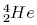 A) 3B) 0C) 2D) 131. Радиус первой боровской орбиты электрона в атоме водорода равен 0,5•10-10м, второй, третьей и четвертой соответственно в 4, 9 и 16 раз больше. На какой орбите скорость электрона наибольшая?A) 3B) 2C) 4D) 132. Радиус первой боровской орбиты электрона в атоме водорода равен 0,5•10-10 м, второй, третьей и четвертой соответственно в 4, 9 и 16 раз больше. На какой орбите кинетическая энергия электрона наибольшая?A) 3B) 2C) 1D) 433. Что представляет собой гамма-излучение?1) поток быстрых электронов2) поток гамма-квантов3) поток нейтронов4) поток медленных электронов34. Сколько электронов находится в электронной оболочке однозарядного положительного иона изотопа углерода ?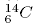 A) 7B) 5C) 13D) 635. Чему равно число электронов в электронной оболочке атома изотопа кислорода ?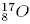 A) 8B) 6C) 17D) 936. В результате радиоактивного превращения ядра атома радия в ядро атома радона образуетсяальфа-частица                            3) гамма-частицабета-частица                               4) никакая частица не образуется37. В результате какого числа бета распадов ядро атома тория превращается в ядро атома урана ?1                  2) 2                    3) 3                       4) 438. Какая ещё частица образуется в ходе следующей ядерной реакции:электрон           2) нейтрон          3) протон          4) -частица39. Какие из следующих утверждений не соответствуют модели атома Томпсона?1) атом – положительно заряженный шар с равномерным распределением заряда по объему;2) электроны распределены по поверхности положительно заряженного шара;3) суммарный заряд электронов равен заряду шара;4) атом – положительно заряженный шар, причем весь его положительный заряд распределен по поверхности шара;5) электроны распределены по объему положительно заряженного шара.A) 4 и 2B) 4, 5, 3C) 1, 2, 3D) 1, 3, 540. Какая часть атома вносит основной вклад в рассеяние альфа-частиц в опытах Резерфорда?A) атомное ядроB) отдельные протоныC) отдельные электроныD) электронная оболочка в целом41. Сравните число электронов (n1 и n2) в электронных оболочках изотопов азота  и 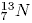 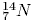 A) n1= n2+2B) n1= n2C) n1= n2 - 1D) n1= n2+ 142. На рисунке представлена диаграмма энергетических уровней некоторого атома. Какой стрелкой обозначен переход с излучением фотона наибольшей частоты?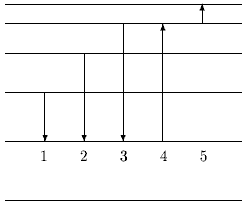 A) 2B) 4C) 1D) 343. При бомбардировке изотопа бора нейтронами из ядра выбрасывается альфа-частица и возникает элемент             2)                  3)                  4) 44. Ядро тория превратилось в ядро радия . Какую частицу испустило при этом ядро тория?электрон          2) протон         3) нейтрон           4) -частица45. При бомбардировке нейтронами ядер алюминия  образуется натрий и …протон           2) нейтрон          3) электрон          4) -частица46. Энергия фотона, испускаемого атомом при переходе атома из состояния с энергией Е1в состояние с энергией Е2 определяется выражением,…A) Е1 - Е2B) Е1+Е2C) Е1D) Е247. Излучение лазера: 1) когерентно; 2) не когерентно; 3) монохроматично; 4) не монохроматично; 5) направленно; 6) изотропно.A) 1, 4 и 5B) 2, 4 и 6C) 1, 3 и 5D) 2, 3 и 648. Сколько всего нуклонов содержится в ядре атомов изотопа урана ?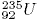 A) 92B) 235C) 143D) 32749. Ядро урана  испытывает последовательно один альфа-распад и два бета-распада. В какое ядро оно превращается?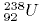 A) 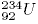 B) 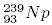 C) 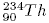 D) 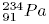 50. При бомбардировке изотопа бора нейтронами из ядра выбрасывается альфа-частица и возникает элемент             2)                  3)                  4) 51. Ядро тория превратилось в ядро радия . Какую частицу испустило при этом ядро тория?электрон          2) протон         3) нейтрон           4) -частица52. При бомбардировке нейтронами ядер алюминия  образуется натрий и …протон           2) нейтрон          3) электрон          4) -частица53. Что происходит с ядром в процессе альфа-распада?A) массовое число ядра уменьшается на 4 а.е.м., атомный номер элемента уменьшается на 2B) массовое число не меняется, атомный номер элемента увеличивается на 1C) массовое число и атомный номер элемента не меняютсяD) массовое число увеличивается на 1, атомный номер элемента не меняется54. Ядро какого изотопа образуется в результате ядерной реакции: ?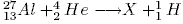 A) 				B) 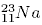 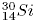 C) 				D) 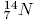 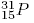  55. В какое атомное ядро превращается ядро азота , поглощая нейтрон в ядерной реакции ?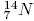 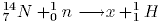 A) 				B) 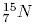 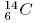 C) 				D) 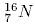 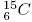 56. Основная единица измерения в системе СИ эквивалентной дозы ионизирующего излучения.а) Зиверт;				б) бэр;в) рентген;				г) Кюри.57. Что такое ядерный реактор? Это устройство, в котором…A) ядерная энергия превращается непосредственно в электрическуюB) осуществляется управляемая цепная реакция деления тяжелых ядерC) происходит управляемый синтез легких ядерD) происходит управляемый α-распад ядер58. Сколько электронов находится в электронной оболочке однозарядного отрицательного иона хлора? В ядре хлора содержится 17 протонов.A) такого иона не может быть                                   B) 16C) 18                                                                              D) 1759. Какие из перечисленных ниже веществ обычно используются в ядерных реакторах в качестве ядерного горючего? 1) уран; 2) графит; 3) кадмий; 4) тяжелая вода; 5) бор; 6) плутоний.A) 4 и 5				B) 2 и 3C) 1					D) 1 и 660. Сколько электронов находится в электронной оболочке однозарядного положительного иона изотопа углерода ?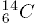 A) 7					B) 6C) 5					D) 1361. Сколько альфа- и сколько бета-распадов происходит в процессе превращения ядра полония в ядро свинца ?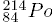 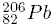 A) 3α, β					B) 2α, 2βC) α, 3β					D) 2α, 3β62. Сколько нейтронов содержится в ядре атома изотопа лития ?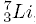 A) 10						B) 4C) 3						D) 7Перечень договоров ЭБСПеречень договоров ЭБСПеречень договоров ЭБСУчебный годНаименование документа с указанием реквизитовСрок действия документа2015-2016ООО «Ай Пи Эр Медиа». Доступ к ЭБС IPRbooks Договор №1066/15 от 26.02.2015г.Подключение с  01.03.2015г.  по 01.07.2016г.2016-2017ООО «Ай Пи Эр Медиа». Доступ к ЭБС IPRbooks Договор №1801/16 от 01.07.2016г.Подключение с  01.07.2016г. по 01.07.2017г.2017-2018ООО «Ай Пи Эр Медиа». Доступ к ЭБС IPRbooks Договор №2947/17 от 01.07.2017г.Подключение с  01.07.2017г. по 01.07.20182018-2019ООО «Ай Пи Эр Медиа». Доступ к ЭБС IPRbooks Договор №4213/18 от 01.07.2018г.Подключение с  01.07.2018г. по 01.07.2019Перечень договоров ЭБСПеречень договоров ЭБСПеречень договоров ЭБСУчебный годНаименование документа с указанием реквизитовСрок действия документа2015-2016ООО «Ай Пи Эр Медиа». Доступ к ЭБС IPRbooks Договор №1066/15 от 26.02.2015г.Подключение с  01.03.2015г.  по 01.07.2016г.2016-2017ООО «Ай Пи Эр Медиа». Доступ к ЭБС IPRbooks Договор №1801/16 от 01.07.2016г.Подключение с  01.07.2016г. по 01.07.2017г.2017-2018ООО «Ай Пи Эр Медиа». Доступ к ЭБС IPRbooks Договор №2947/17 от 01.07.2017г.Подключение с  01.07.2017г. по 01.07.20182018-2019ООО «Ай Пи Эр Медиа». Доступ к ЭБС IPRbooks Договор №4213/18 от 01.07.2018г.Подключение с  01.07.2018г. по 01.07.2019Перечень договоров ЭБСПеречень договоров ЭБСПеречень договоров ЭБСУчебный годНаименование документа с указанием реквизитовСрок действия документа2015-2016ООО «Ай Пи Эр Медиа». Доступ к ЭБС IPRbooks Договор №1066/15 от 26.02.2015г.Подключение с  01.03.2015г.  по 01.07.2016г.2016-2017ООО «Ай Пи Эр Медиа». Доступ к ЭБС IPRbooks Договор №1801/16 от 01.07.2016г.Подключение с  01.07.2016г. по 01.07.2017г.2017-2018ООО «Ай Пи Эр Медиа». Доступ к ЭБС IPRbooks Договор №2947/17 от 01.07.2017г.Подключение с  01.07.2017г. по 01.07.20182018-2019ООО «Ай Пи Эр Медиа». Доступ к ЭБС IPRbooks Договор №4213/18 от 01.07.2018г.Подключение с  01.07.2018г. по 01.07.2019Перечень договоров ЭБСПеречень договоров ЭБСПеречень договоров ЭБСУчебный годНаименование документа с указанием реквизитовСрок действия документа2015-2016ООО «Ай Пи Эр Медиа». Доступ к ЭБС IPRbooks Договор №1066/15 от 26.02.2015г.Подключение с  01.03.2015г.  по 01.07.2016г.2016-2017ООО «Ай Пи Эр Медиа». Доступ к ЭБС IPRbooks Договор №1801/16 от 01.07.2016г.Подключение с  01.07.2016г. по 01.07.2017г.2017-2018ООО «Ай Пи Эр Медиа». Доступ к ЭБС IPRbooks Договор №2947/17 от 01.07.2017г.Подключение с  01.07.2017г. по 01.07.20182018-2019ООО «Ай Пи Эр Медиа». Доступ к ЭБС IPRbooks Договор №4213/18 от 01.07.2018г.Подключение с  01.07.2018г. по 01.07.2019Перечень договоров ЭБСПеречень договоров ЭБСПеречень договоров ЭБСУчебный годНаименование документа с указанием реквизитовСрок действия документа2015-2016ООО «Ай Пи Эр Медиа». Доступ к ЭБС IPRbooks Договор №1066/15 от 26.02.2015г.Подключение с  01.03.2015г.  по 01.07.2016г.2016-2017ООО «Ай Пи Эр Медиа». Доступ к ЭБС IPRbooks Договор №1801/16 от 01.07.2016г.Подключение с  01.07.2016г. по 01.07.2017г.2017-2018ООО «Ай Пи Эр Медиа». Доступ к ЭБС IPRbooks Договор №2947/17 от 01.07.2017г.Подключение с  01.07.2017г. по 01.07.20182018-2019ООО «Ай Пи Эр Медиа». Доступ к ЭБС IPRbooks Договор №4213/18 от 01.07.2018г.Подключение с  01.07.2018г. по 01.07.2019Перечень договоров ЭБСПеречень договоров ЭБСПеречень договоров ЭБСУчебный годНаименование документа с указанием реквизитовСрок действия документа2015-2016ООО «Ай Пи Эр Медиа». Доступ к ЭБС IPRbooks Договор №1066/15 от 26.02.2015г.Подключение с  01.03.2015г.  по 01.07.2016г.2016-2017ООО «Ай Пи Эр Медиа». Доступ к ЭБС IPRbooks Договор №1801/16 от 01.07.2016г.Подключение с  01.07.2016г. по 01.07.2017г.2017-2018ООО «Ай Пи Эр Медиа». Доступ к ЭБС IPRbooks Договор №2947/17 от 01.07.2017г.Подключение с  01.07.2017г. по 01.07.20182018-2019ООО «Ай Пи Эр Медиа». Доступ к ЭБС IPRbooks Договор №4213/18 от 01.07.2018г.Подключение с  01.07.2018г. по 01.07.2019Перечень договоров ЭБСПеречень договоров ЭБСПеречень договоров ЭБСУчебный годНаименование документа с указанием реквизитовСрок действия документа2015-2016ООО «Ай Пи Эр Медиа». Доступ к ЭБС IPRbooks Договор №1066/15 от 26.02.2015г.Подключение с  01.03.2015г.  по 01.07.2016г.2016-2017ООО «Ай Пи Эр Медиа». Доступ к ЭБС IPRbooks Договор №1801/16 от 01.07.2016г.Подключение с  01.07.2016г. по 01.07.2017г.2017-2018ООО «Ай Пи Эр Медиа». Доступ к ЭБС IPRbooks Договор №2947/17 от 01.07.2017г.Подключение с  01.07.2017г. по 01.07.20182018-2019ООО «Ай Пи Эр Медиа». Доступ к ЭБС IPRbooks Договор №4213/18 от 01.07.2018г.Подключение с  01.07.2018г. по 01.07.2019Перечень договоров ЭБСПеречень договоров ЭБСПеречень договоров ЭБСУчебный годНаименование документа с указанием реквизитовСрок действия документа2015-2016ООО «Ай Пи Эр Медиа». Доступ к ЭБС IPRbooks Договор №1066/15 от 26.02.2015г.Подключение с  01.03.2015г.  по 01.07.2016г.2016-2017ООО «Ай Пи Эр Медиа». Доступ к ЭБС IPRbooks Договор №1801/16 от 01.07.2016г.Подключение с  01.07.2016г. по 01.07.2017г.2017-2018ООО «Ай Пи Эр Медиа». Доступ к ЭБС IPRbooks Договор №2947/17 от 01.07.2017г.Подключение с  01.07.2017г. по 01.07.20182018-2019ООО «Ай Пи Эр Медиа». Доступ к ЭБС IPRbooks Договор №4213/18 от 01.07.2018г.Подключение с  01.07.2018г. по 01.07.2019Тема лекцииСодержание лекцииЛекция 1. Тепловое излучение. Теория Планка. ФотоэффектЗаконы теплового излучения. Формула Планка.Световые измерения. Яркость. Световой эталон. Инфракрасное и ультрафиолетовое излученияФотоэффект в металлах Фотоэффект в полупроводниках. Полупроводниковые фотоэлементыЛекция 2. Строение атома по теории БораТеория Бора. Спектр атома водорода. Квантовые числа. Строение электронной оболочки атомов. Молекулярные спектры. Комптон-эффект Лекция 3. ЛюминесценцияПрирода и виды люминесценции. Фотолюминесценция. Люминесцентные источники оптического излучения. Индуцированное излучение. ЛазерЛекция 4. Рентгеновское излучение  Природа излучения. Устройство рентгеновской трубки Взаимодействие рентгеновского излучения с веществом и использование его в медицине. Устройство рентгеновских аппаратовЛекция 5. Элементы квантовой механикиВолновые свойства частиц вещества Рассеяние электронов на микроструктурах. Электронный микроскоп Основные положения квантовой механики Вероятностные закономерности. Объективность законов квантовой механики  Квантовомеханическая модель атома водорода Лекция 6. Ядро атома. РадиоактивностьСтроение ядра атома. Энергия связи.Радиоактивность. Виды распада.Основной закон радиоактивного распада. Активность.Радиоактивность в природе.Проникающая и ионизирующая способности радиоактивного излучения.Методы наблюдения радиоактивных излучений.Лекция 7. Ядерные реакцииПростейшие ядерные реакции. Реакции образования и аннигиляции пары.Искусственные радиоактивные изотопыУскорители частиц.Термоядерные реакции. Лекция 8. Дозиметрия ионизирующего излученияДозиметрия рентгеновского и гамма-излучений. Измерение активности радиоактивных изотопов Дозиметры. Счетчики частиц Защита от проникающего излучения Элементарные частицы. Космические лучи 